           Compréhension orale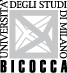 AA 2019-2020 2° SEM  Lezione del 21 aprile 2020 L'impact de la viande sur l'environnement expliqué en 4 minutesLes Décodeurs – Le Monde – 28 avril 2015https://youtu.be/nVydgG2DFU0Questionnaire sur les contenus - Regardez la vidéo une seule fois et pour chacune des questions choisissez la bonne réponse1. D’après les auteurs, chaque français mange en moyenne arrondie2. Combien y a-t-il d’animaux d’élevage par être humain en 2020 ? :3. En 2050, par rapport à 2013, la production d’animaux de boucherie aura progressé de ?4. La production d’1 kg de carottes exige en besoin d’eau5. L’élevage de volailles a augmenté en 10 ans6. Les bovins produisent plus d’effet de serre que:7. Le méthane développé par l’élevage d’animaux est :8. La consommation moyenne de viande de chaque Français par an correspond au poids moyen d’un porc américain destiné à l’abattage :9.  La production de gaz à effet de serre est provoquée par ::10. Parmi les principaux producteurs de viande bovine dans le monde, qui occupe la troisième place ?11.Pendant les 4 minutes de cette vidéo, combien d’animaux d’élevage ont-ils été abattus pour la boucherie ?:125 grammes de viande/jour250 grammes de viande/jour375 grammes de viande/jour4 pour un humain6 pour un humain9 pour un humain12 pour un humain50 %150 %250 %500 %10 fois moins qu’1 kg de viande bovine50 fois moins100 fois moins1000 fois moinsDe 35 % entre 1994 et 2014De 35 % entre 2010 et 2020De 50 % entre 1994 et 220Les porcinsLa SidérurgieLes  volaillesLes Transports25 fois plus polluant que le CO2100 fois plus polluant300 fois plus polluant300 fois moins polluant que le CO2 produit par les moteurs à combustion thermiqueElle est moins élevéeElle est plus élevéeElle équivaut à son poidsFumier et lisierEngrais et ruminationNitrates et phosphoreChine IndeEtats-Unis Brésil Union européenne4.95049.500495.0004.950.000